Supplementary FiguresFigure 3RMSSD reactivity change scores of adolescents classified as organized and disorganized during the FIT with mothers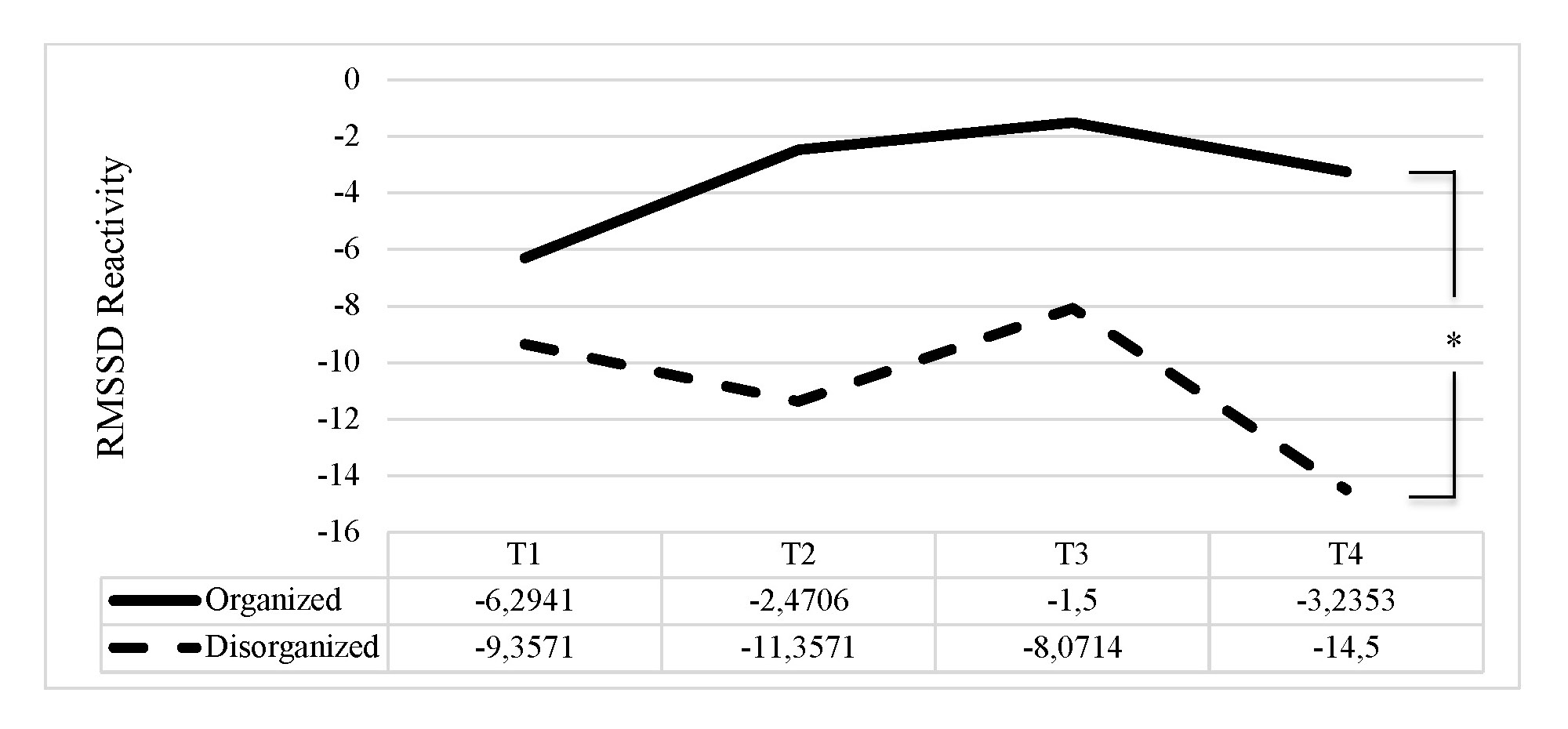 Note. *p < .05.Figure 4RMSSD reactivity change scores of adolescents classified as organized and disorganized during the FIT with fathers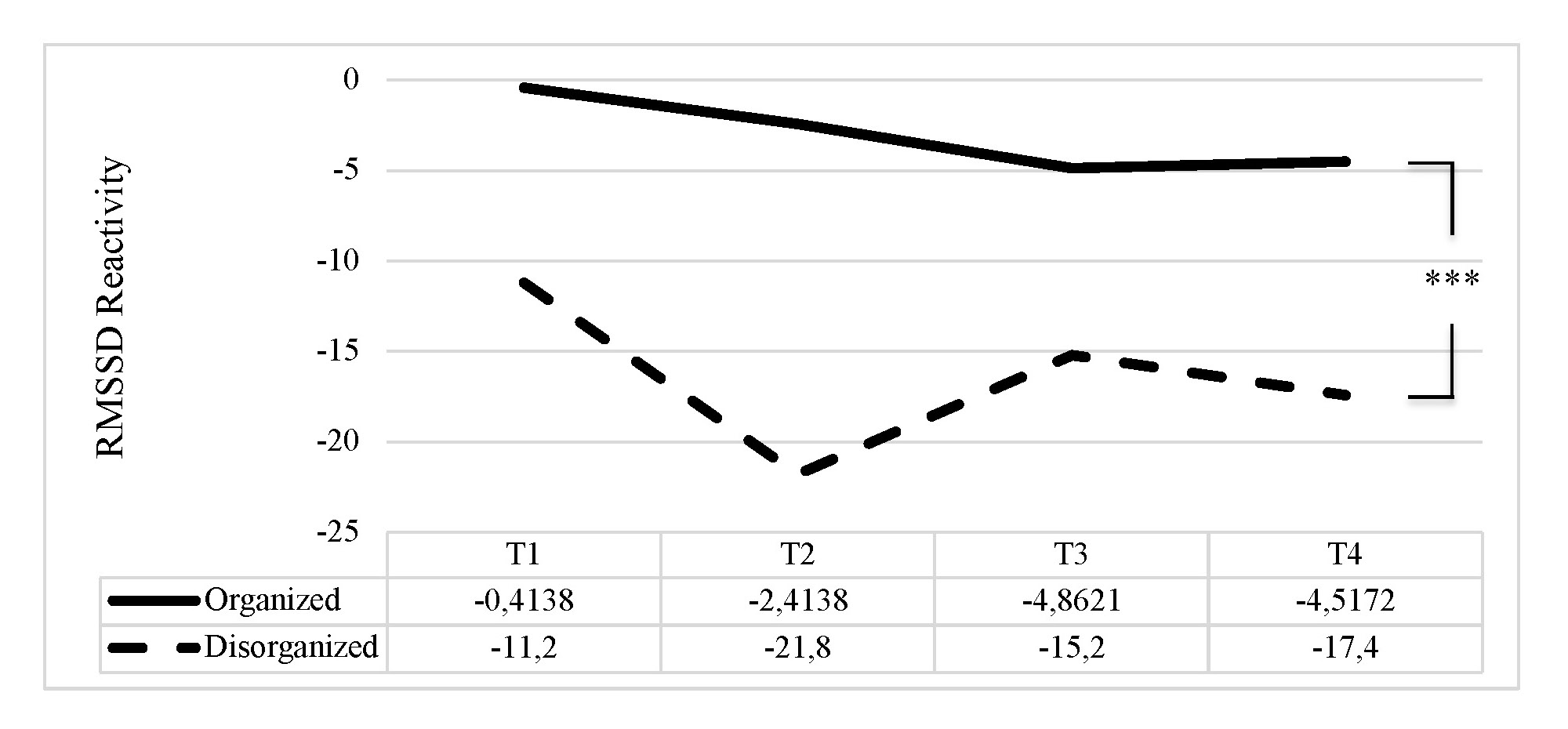 Note. ***p < .001.